DIVULGAÇÃO DE VAGAS PARA CONTRATOS / 2019PROFESSOR DE EDUCAÇÃO BÁSICAMODALIDADE: Educação InfantilDia: 05/04/2019Horário: 14 horasLocal: Secretaria Municipal de Educação de Itapecerica-MGDIVULGAÇÃO:Itapecerica/MG, 03 de abril de 2019Horário: 15h30ATENÇÃO: Os candidatos deverão estar munidos de TODOS os documentos (originais e cópias), conforme Edital de inscrição.A “declaração de bens” e a “declaração de acúmulo” serão fornecidas pela Secretaria no ato da designação; o “número da Conta Itaú” não será obrigatório para quem ainda não possui conta.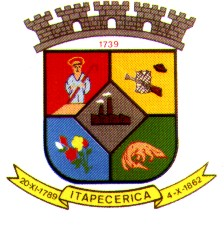 PREFEITURA MUNICIPAL DE ITAPECERICASecretaria Municipal de Educação - Fone (37) 3341 – 8516ADM. 2017/2020CargoEscola de AtuaçãoTurnoPeríodo de ContratoMotivo da DesignaçãoProfessora RegenteEscola Municipal “Cônego Cesário”Matutino08/04/19 a 17/12/19Substituição de professorOBSERVAÇÃO: Não são aceitas procurações.